心理学から見た『ヒューマンエラー』『ヒューマンエラー』資料（抜粋）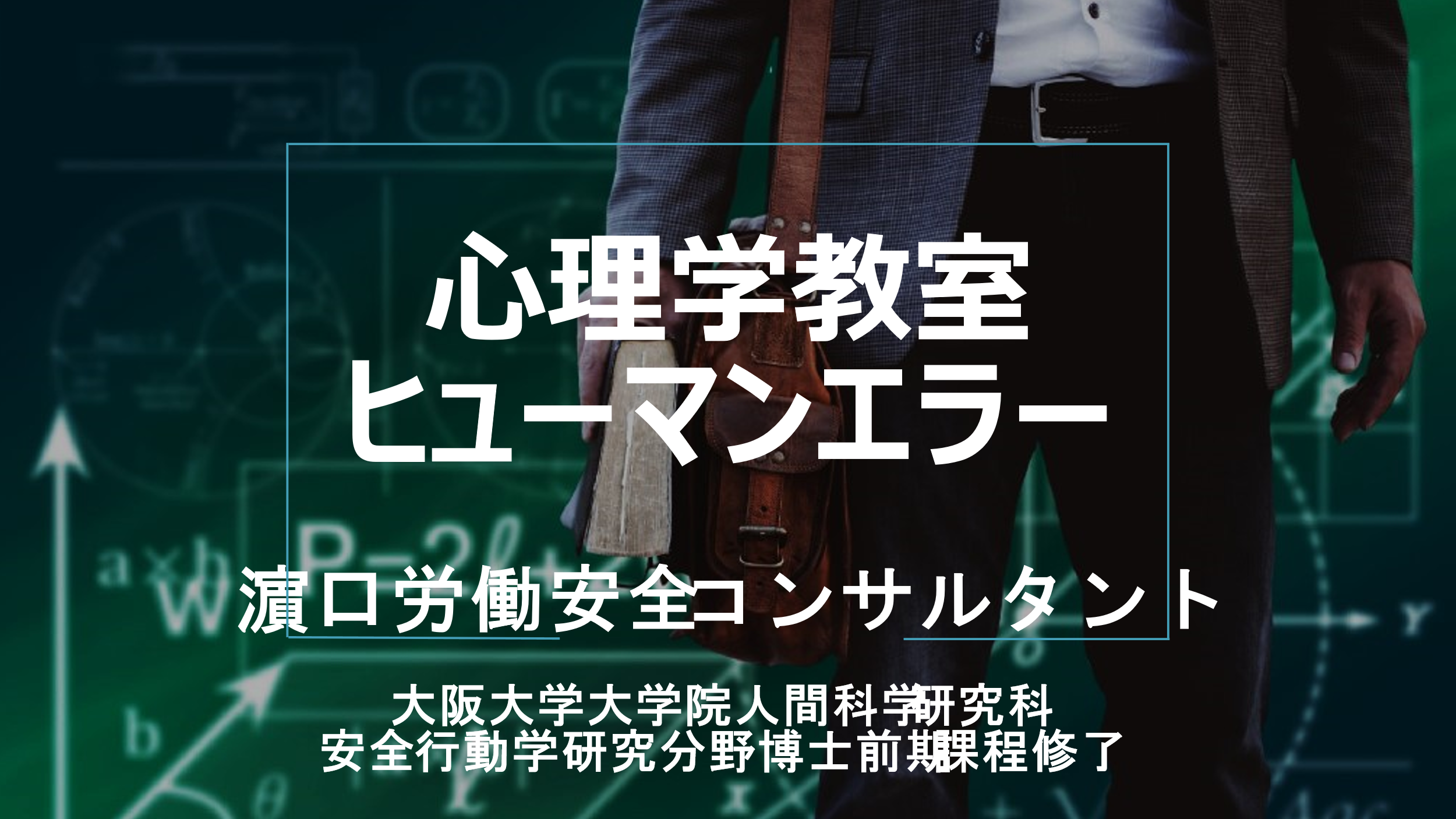 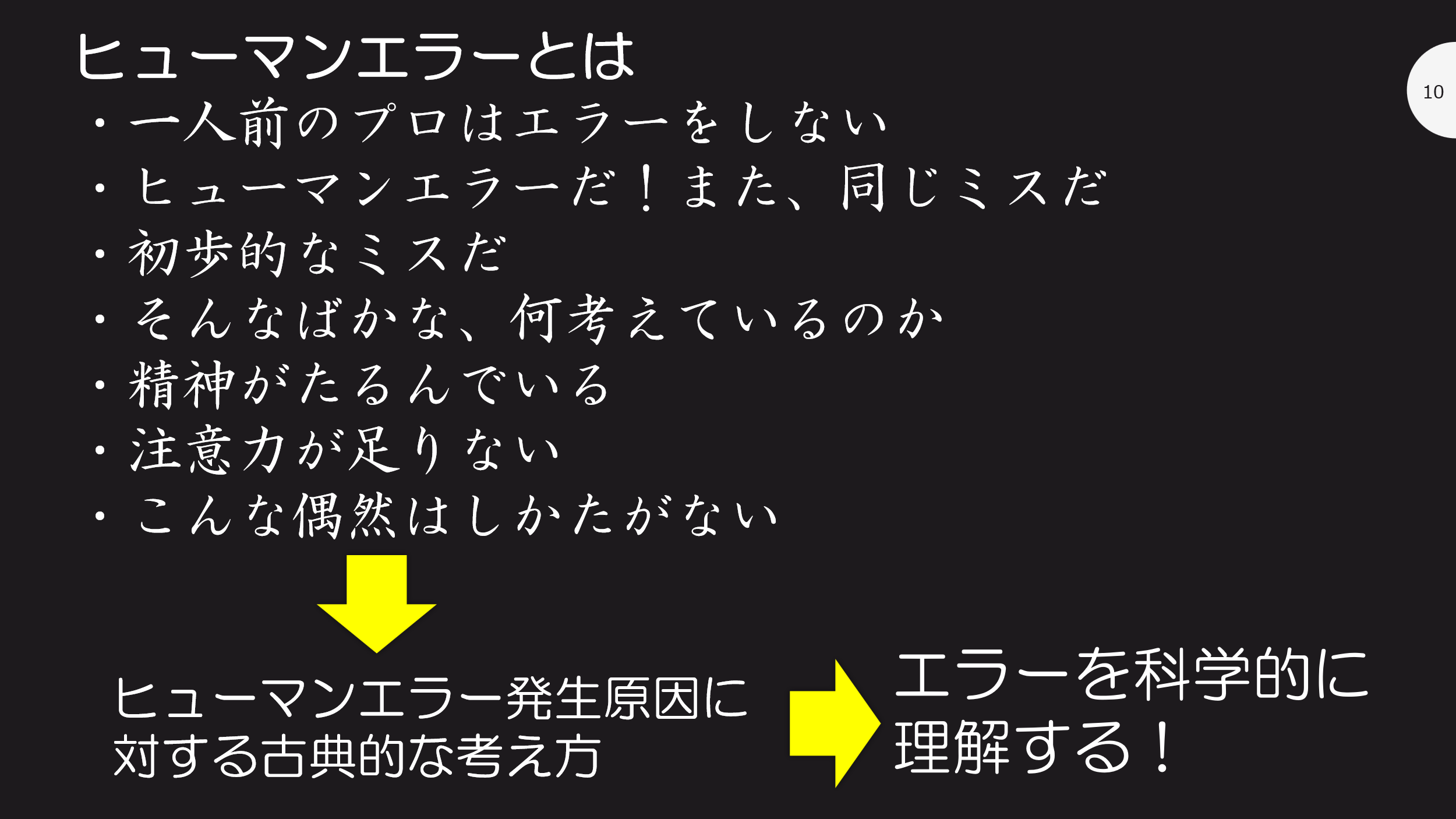 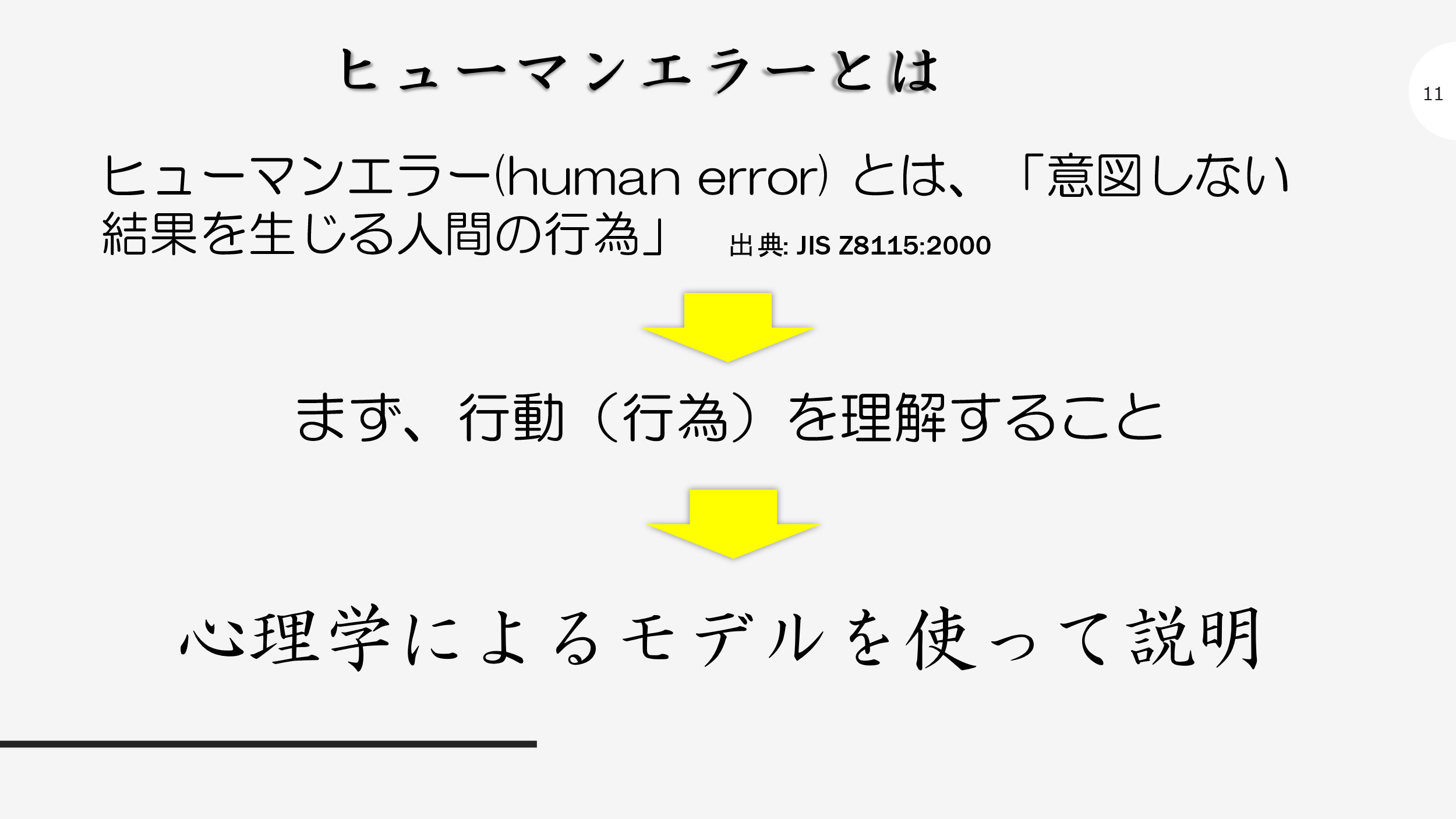 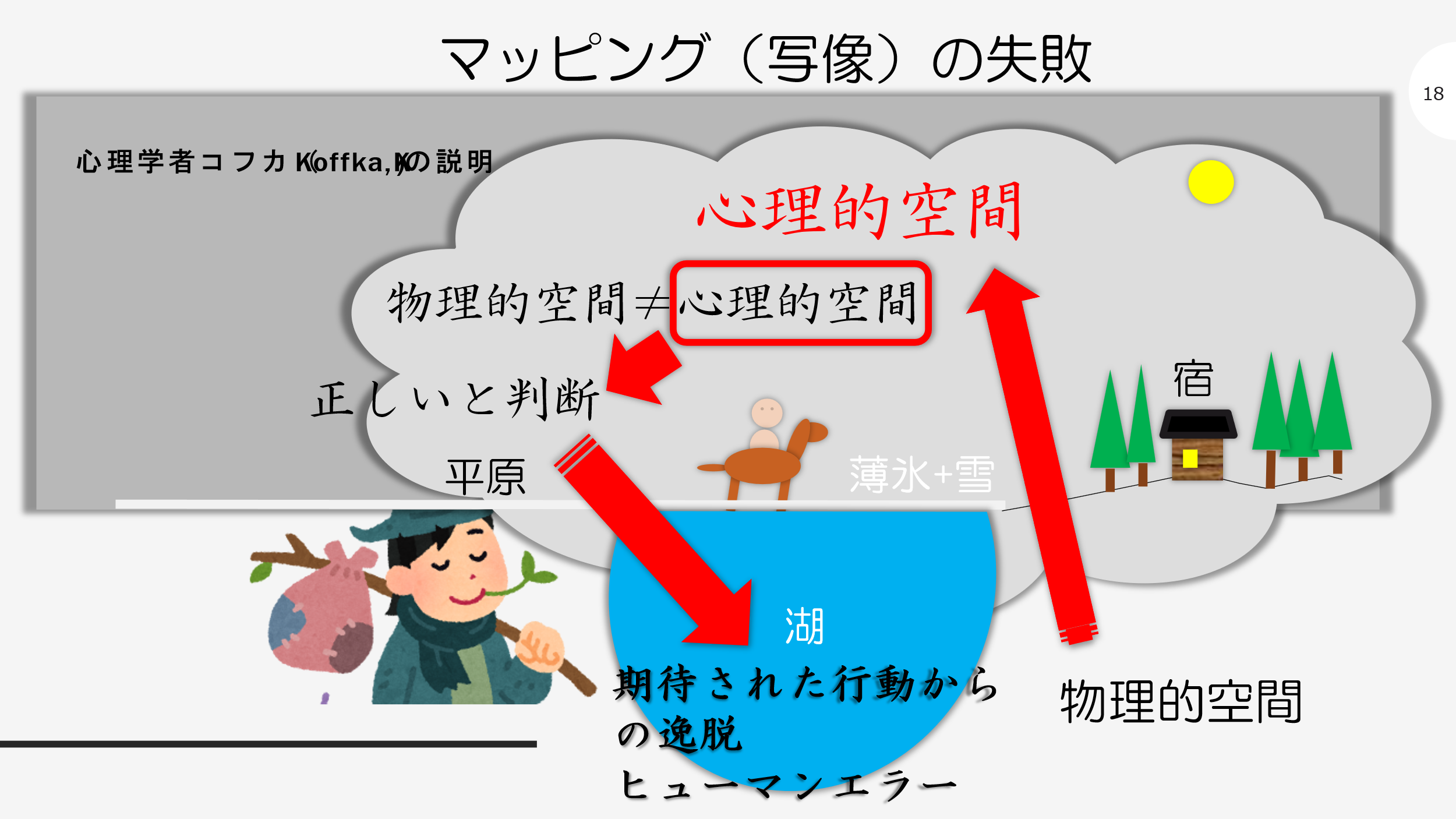 